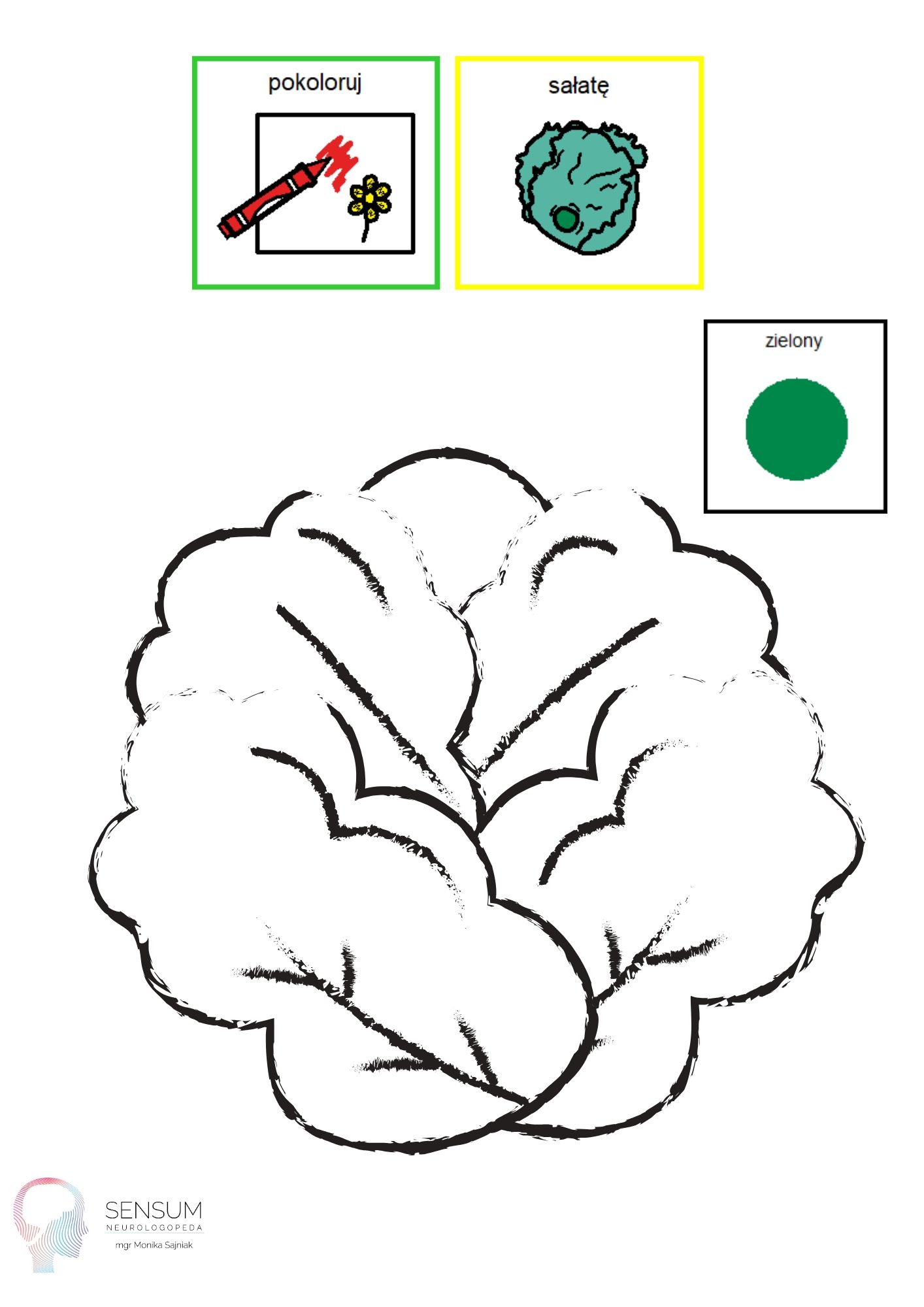 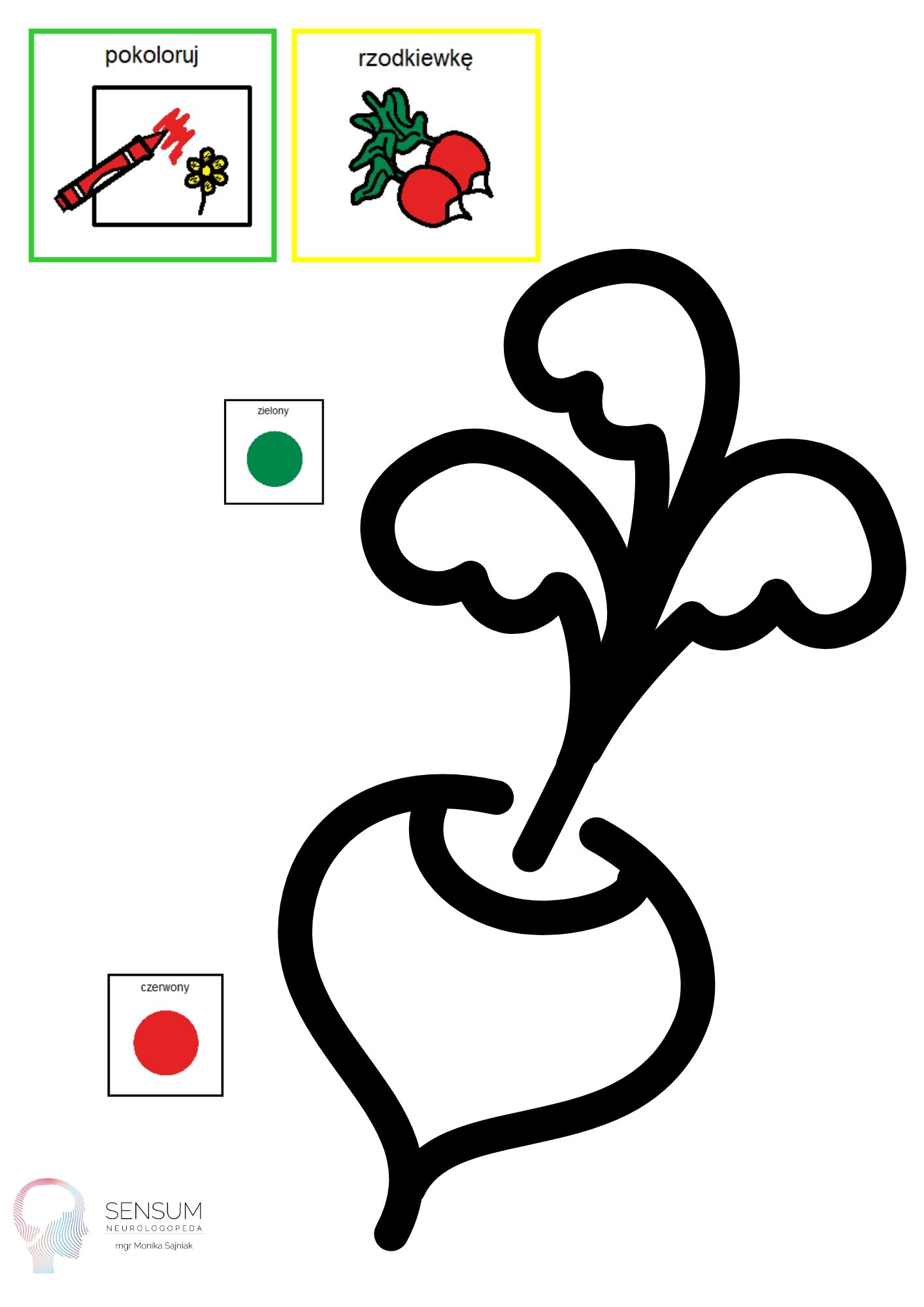 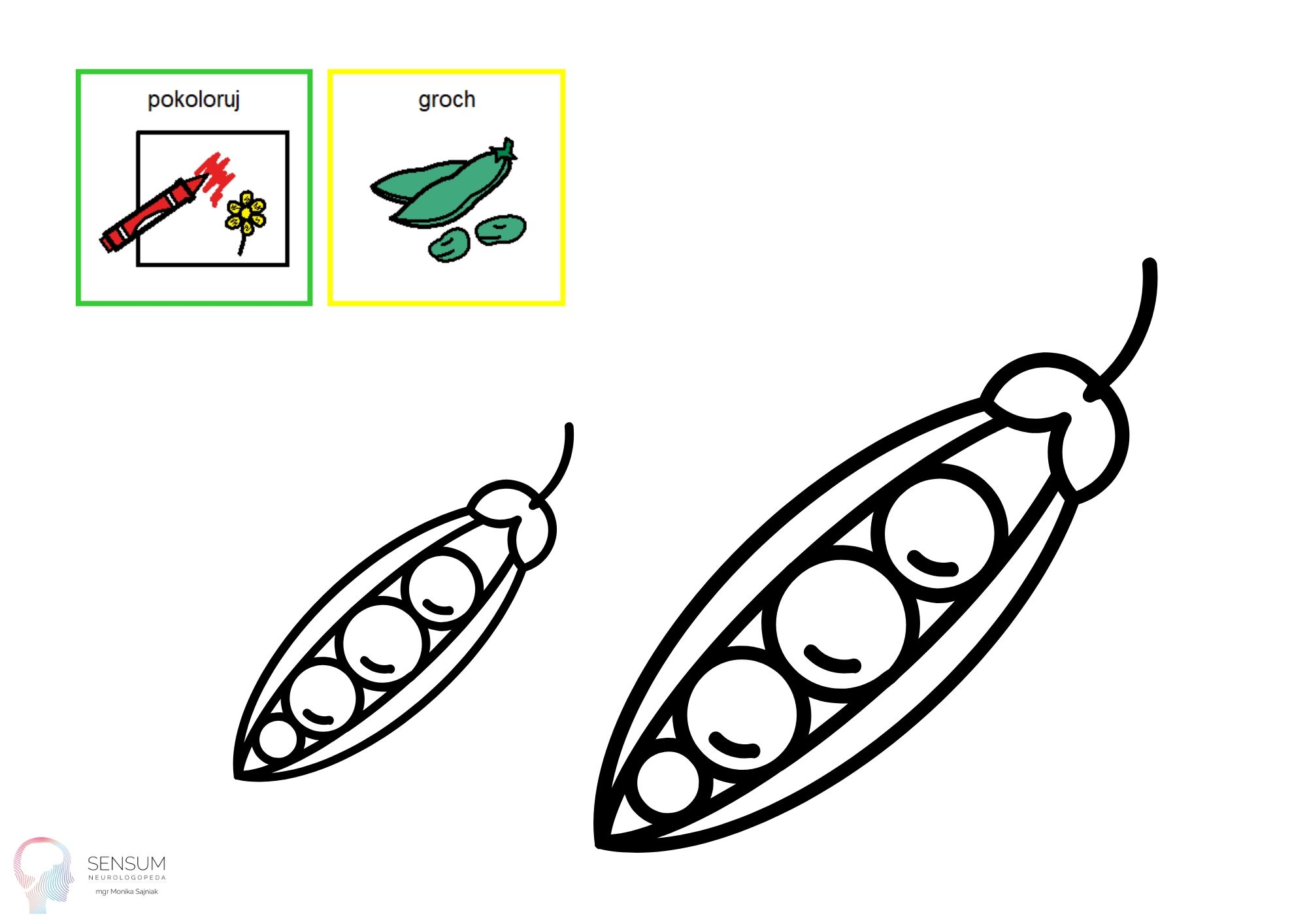 Zajęcia rewalidacyjne ukierunkowane na:rozwój motoryki małej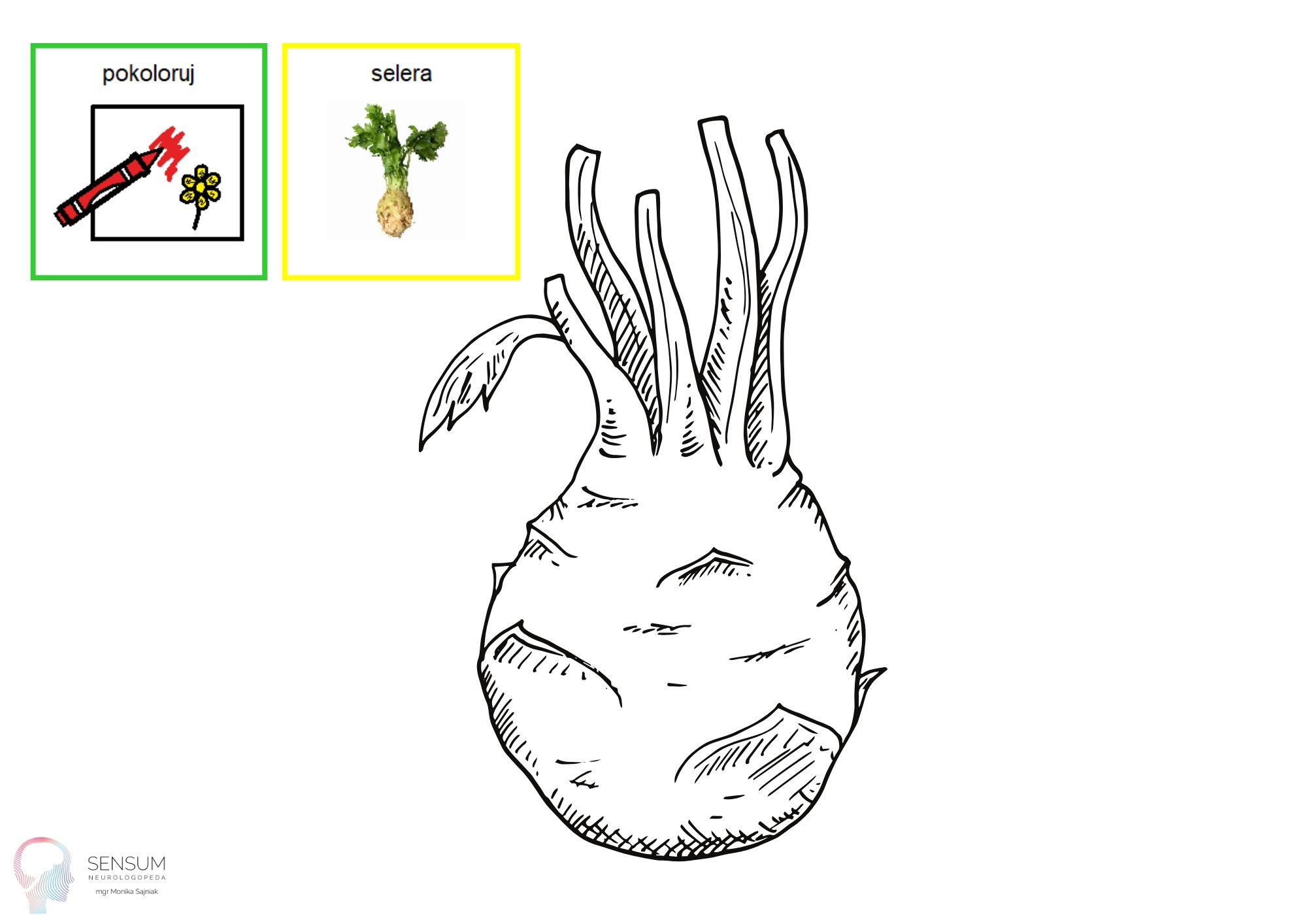 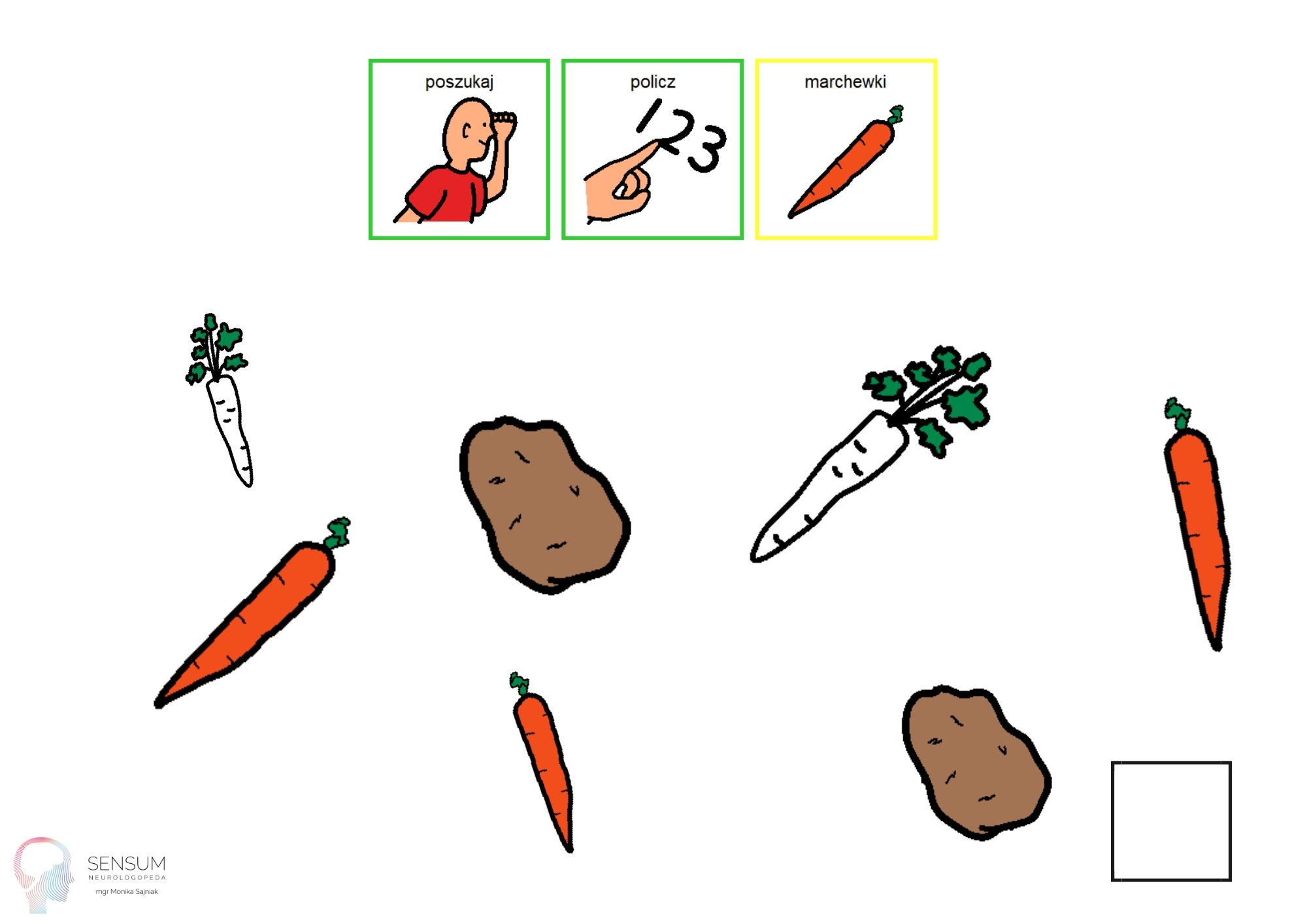 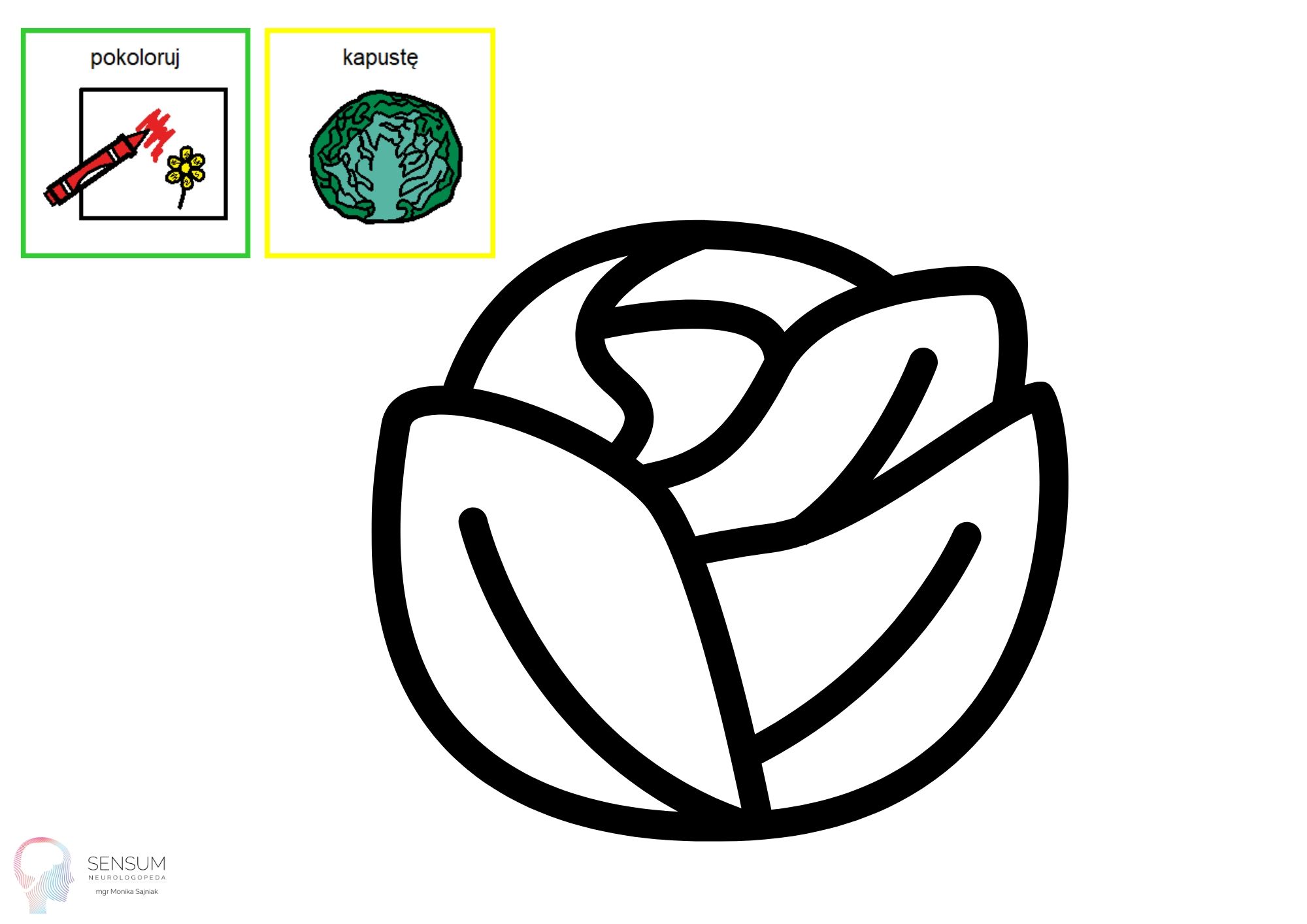 